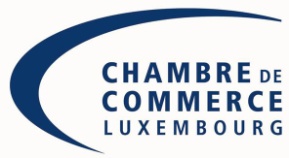 Kindly return the form before April 2, 2014 to				Luxembourg Chamber of Commerce							Mrs. Louise Akerblom & Violaine Mathurin							e-mail: international@cc.lu  Russian Region day: Nizhny NovgorodFriday, 4th of April 2014Registration FormCompany:												Address:												Phone:					/ Mobile:						E-mail:					/ Web-site: _						Name and Title of the participant(s):Activity:												Will participate in the round table:	YES			NOWould like to present his company:	YES			NOWill participate in the networking-lunch:	YES			NO				Date:____________________________________				Signature:________________________________